Павлодар қаласының білім беру бөліміОтдел образования города Павлодар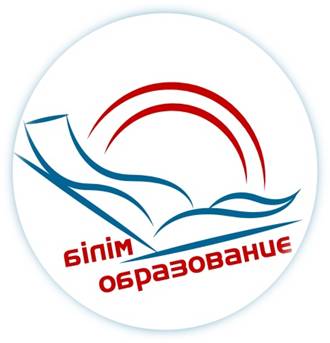                                                                        Утверждаю                                                                         Заведующая                                                                                              Методического кабинета                                                                        Сипатова.А      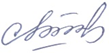 ҚАЛАЛЫҚ СЕМИНАР БАҒДАРЛАМАСЫТақырыбы: « СТЖД-бар мектеп жасына дейінгі балалардың байланыстырып сөйлеуін ойын қызметі арқылы дамыту»ПРОГРАММА ГОРОДСКОГО СЕМИНАРАТема: «Развитие связной речи у детей дошкольного возраста с ОНР посредством игровой деятельности»                                                                                                               Павлодар, 2024Өткізілу күні, уақыты:22.02.2024, 9.00Семинарды ұйымдастырушы: КМҚК "№26 арнайы балабақша"Тіркелу: 8.45-9.00Форматы: Тәжірибе семинарыӨткізу орны: Теплова 46 Модератор: Рахымжанова Кундуз Муратхановна, Павлодар қ. білім беру бөлімінің әдіскеріДата и время проведения: 22.02.2024, 9.00   Организатор семинара КГКП«Специальный детский сад № 26»Регистрация: 8.45-9.00        Формат: Семинар -практикум         Место проведения: Теплова 46Модератор: Рахымжанова Кундуз Муратхановна, Методист отдела образования9.009.05Кіріспе сөзРахымжанова Кундуз Муратхановна9.059.10Арнайы балабақшаның визиттік карточкасыБасшы : ЖумабековаГульнар КудайбергеновнаАшық сабақтарАшық сабақтар9.109.40 «Мен және қоршаған орта»Мұғалім-логопед:Утетилеуова Карлыгаш Искаковна9.109.40 «Әжемнің ауылына   саяхат»Мұғалім-логопед:Таласс НаиляШамиливна9.5010.00Тренинг (ән-күй залы)Педагог-психолог:Ролледер Палли СарваровнаТәжірибе алмасуТәжірибе алмасу10.0010.10« Мектеп жасына дейінгі балалардың байланыстырып сөйлеу тілін     дамытуда дидактикалық ойындарды қолдану»Мұғалім-логопед: ШерстянниковаДиана Николаевна10.1010.20 « СТЖД-бар мектеп жасына дейінгі балалардың байланыстырып сөйлеуін  ойындар арқылы дамыту»Мұғалім-логопед: Жанабаева АйгеримАитбаевна10.2010.30 «Мұғалім-логопедтің сөйлеу тілі бұзылған балалармен коррекциялық жұмысында допты ойындарды қолдану»Мұғалім-логопед: Пуртова Галина Мечиславовна КМҚК "№52 арнайы балабақша"10.3010.40РефлексияСундукова Л.Н.10.4010.50Қатысушылармен диалогРахымжанова Кундуз МуратхановнаКофе-брейк9.009.05Вступительное слово.Рахымжанова Кундуз Муратхановна9.059.10Визитная карточка «Специального детского сада»Руководитель:ЖумабековаГульнар КудайбергеновнаОткрытые занятияОткрытые занятия9.109.40«Мен және қоршаған орта»Учитель-логопед: Утетилеуова Карлыгаш Искаковна9.109.40 «Путешествие к бабушке в деревню»     Учитель-логопед:  Талас НаиляШамилевна9.5010.00Тренинг  (Муз.зал)       Педагог-психолог:Ролледер Палли СарваровнаОбмен опытомОбмен опытом10.0010.10«Дидактические игры как способ развития связной речи у детей дошкольного возраста.»  Учитель-логопед: ШерстянниковаДиана Николаевна10.1010.20«Развитие связной речи через игры у детей дошкольного возраста с ОНР»Учитель-логопед: Жанабаева АйгеримАитбаевна10.2010.30 «Использование игр с мячом в коррекционной работе учителя- логопеда с детьми, имеющими нарушение речи»Учитель-логопед:Пуртова Галина МечиславовнаКГКП «Специальный сад №52»10.3010.40РефлексияСундукова Л.Н10.4010.50Диалог с участниками Рахымжанова Кундуз МуратхановнаКофе-брейк